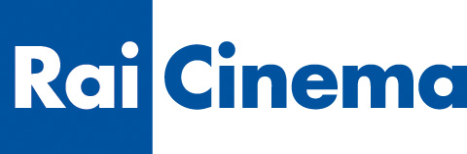 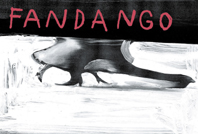                        DOMENICO PROCACCIpresentaEmilio Solfrizzi                                                                Neri Marcoréin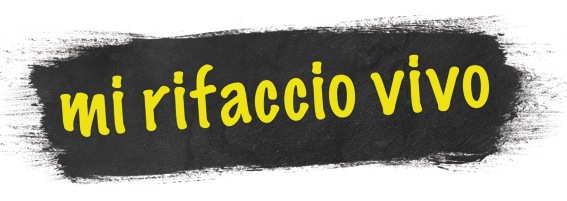 un film di Sergio Rubinicon Lillo Petrolo, Sergio Rubini, Vanessa Incontrada, Bob Messini,con la partecipazione di Enzo Iacchetti,  Gianmarco Tognazzicon Valentina Cervi e con Margherita Buy una produzione Fandango con Rai Cinemarealizzato con il contributo delMinistero per i Beni e le Attività Culturali - Direzione Generale Cinemaed  il sostegno  della REGIONE LAZIO Fondo regionale per il cinema e l'audiovisivo 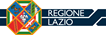      distribuzione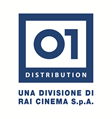 IN SALA DAL 9 MAGGIO 2013media partner: Rai Cinema Channel www.raicinemachannel.it          materiali disponibili su www.01distribution.it  e www.fandango.it CAST TECNICOCAST ARTISTICOSINOSSIChi può dire di non aver avuto un nemico nella vita? Biagio Bianchetti ne ha uno sin dai tempi della scuola, Ottone Di Valerio, il classico figlio di papà. Ottone è sempre arrivato primo in tutto, coprendo di insuccessi e ridicolo il malcapitato Biagio. Così, in seguito all’ennesima sconfitta, pensando di mettere finalmente un punto alle sue disgrazie, Bianchetti decide di farla finita.Ma una volta trapassato, scopre che per una buona azione compiuta in vita, ha diritto a un bonus: potrà tornare sulla terra per una settimana, e così dimostrare di essere un uomo migliore.Sebbene a Biagio non importi nulla di dare una svolta positiva al proprio destino, accetta, convinto che finalmente potrà distruggere la felicità del suo antagonista e per far questo sceglie di incarnarsi in Dennis Rufino, un super manager nelle cui mani Ottone ha consegnato le sorti della sua azienda.Ciò che Biagio non mette in conto è che, una volta a fianco del suo rivale, vedrà come dietro all’immagine di uomo vincente si celi invece una persona insicura, fragile e che non diversamente da lui è a un passo dalla rovina.Sarà così che Biagio inaspettatamente si ritroverà a battersi per salvare la vita dell’altro, salvando così anche la propria.NOTE DI REGIASe è vero che l’erba del Vicino è sempre più verde, il Vicino ci sembra l’uomo più fortunato del mondo, vincente, realizzato, con la famiglia che ognuno sognerebbe,  è anche vero che questo accade perché non viviamo a casa del Vicino. Eh sì, se andassimo a vivere a casa sua infatti, scopriremmo che il suo giardino non è poi come ci sembrava, tutt’altro che bello, e che lo stesso Vicino è diverso da come l’abbiamo sempre immaginato, tutt’altro che vincente. Standogli accanto realizzeremmo che anche lui ha i suoi problemi, proprio come noi, se non di più. E così tutto quel rancore covato nei suoi confronti si scioglierebbe come neve al sole per lasciare spazio ad una compenetrazione sincera, così autentica che se il Vicino ci chiedesse aiuto, dall’iniziale voglia di “farlo fuori”, ci ritroveremmo a batterci per sostenerlo, fino a diventare, al di là di qualsiasi nostra aspettativa, quasi a nostro dispetto, il migliore dei suoi amici, e perché no, il suo angelo custode. Un ribaltamento così radicale provoca il sorriso, una risata incontenibile addirittura, ed è così che la commedia m’è parsa il registro più efficace per raccontare la avventura mirabolante di Biagio Bianchetti.        Sergio RubiniSERGIO RUBINIE’ nato a Grumo Appula (Bari) il 21 dicembre 1959.Si è trasferito a Roma nel 1978 per frequentare l’Accademia Nazionale d’Arte Drammatica “Silvio D’Amico”.In teatro ha lavorato, come attore, con Antonio Calenda, Gabriele Lavia, Franco Però, Enzo Siciliano, Ennio Coltorti, come regista ha messo in scena ITALIA-GERMANIA 4 A 3 (1987); NON MI CHIAMO RAMON E NON HO MAI ORGANIZZATO UN GOLPE ALLE MARACAS (1988), ambedue di Umberto Marino, e LA NOTTE È LA MADRE DEL GIORNO (1988) di Lars Noren.Autore di radiodrammi, ha al suo attivo alcune regie radiofoniche, tra le quali un AMLETO di Shakespeare e un FAUST di Goethe.Nel 1986 viene chiamato da Federico Fellini, per INTERVISTA,  a interpretare il suo alter ego da giovane. Nel ‘90 dirige e interpreta LA STAZIONE, film che segna il suo esordio come regista cinematografico, vincendo numerosi premi, tra i quali il Nastro d’Argento, il David di Donatello, il Globo d’Oro, la Grolla d’Oro, il Fipresci, il Ciak d’Oro e il Kodak.FILMOGRAFIA (attore, regista)2012            LA SCOPERTA DELL’ALBA                                            S. NICCHIARELLI2011 	        QUALUNQUEMENTE                                                   G. MANFREDONIA2009            COSMONAUTA                                                            S. NICCHIARELLI2009              L’UOMO NERO                                                                  S. RUBINI2008	         NO PROBLEM                                                             V. SALEMME2008              COLPO D’OCCHIO                                                             S. RUBINI            LA TERRA                                                                    S. RUBINI                       COMMEDIASEXI                                                                A. D’ALATRI	         MANUALE D’AMORE – CAPITOLI SUCCESSIVI           G. VERONESI            LA CONTESSA DI CASTIGLIONE (SERIE TV)                 J. DAJAN                     MANUALE D’AMORE                                                  G. VERONESI                     SACCO E VANZETTI (MINISERIE TV)                           F. COSTA2004              L’AMORE RITORNA                                                           S. RUBINI2003             L’ANIMA GEMELLA                                                     S. RUBINI2003             A A A ACHILLE                                                             G. ALBANESE                     MIO COGNATO                                                           A. PIVA	         THE PASSION                                                               M. GIBSON2002             AMNESIA                                                                     G. SALVATORES            LA FORZA DEL PASSATO                                              P. GAY2000	         TUTTO L’AMORE CHE C’E’                                          S. RUBINI            DENTI                                                                           G. SALVATORES1999	         MIRKA                                                                          R. BENHADJ	         THE TALENTED MR.RIPLEY                                          A. MINGHELLA                     BALZAC (TV MOVIE)                                                    J. DAYAN1997	         IL VIAGGIO DELLA SPOSA                                            G. MEZZOGIORNO1997	         L’ALBERO DELLE PERE                                                 F. ARCHIBUGI                     IL CONTE DI MONTECRISTO (TV MOVIE)                   J. DAJAN	         DEL PERDUTO AMORE                                                M. PLACIDO1996             NIRVANA                                                                      G. SALVATORES1994	         PRESTAZIONE STRAORDINARIA                                   S. RUBINI1993	        UNA PURA FORMALITA’                                       G. TORNATORE1992	LA BIONDA                                                             S. RUBINI1991	AL LUPO, AL LUPO                                                 C. VERDONE1990	LA STAZIONE                                                          S. RUBINI1989	MORTACCI                                                             S. CITTI1987	INTERVISTA                                                            F. FELLINI	IL GRANDE BLEK                                                    G. PICCIONIEMILIO SOLFRIZZICINEMA2011               SE SEI COSI’ TI DICO SI                                                  E. CAPPUCCIO2011               FEMMINE CONTRO MASCHI                                        F. BRIZZI2010               MASCHI CONTRO FEMMINE                                        F. BRIZZI 2007               2061 – UN ANNO ECCEZIONALE                                 C. VANZINA2005               LA TERRA                                                                         S. RUBINI2004               AGATA E LA TEMPESTA                                                S. SOLDINI 2003               PER SEMPRE                                                                   A. DI ROBILANT2002               EL ALAMEIN, LA LINEA DEL FUOCO                            E. MONTELEONE2001               SE FOSSI IN TE                                                                G. MANFREDONIA2000               LIBERATE I PESCI                                                            C. COMENCINI2000               IL GRANDE BOTTO                                                         L. POMPUCCI1999               ORMAI E’ FATTA                                                            E. MONTELEONE1998               MATRIMONI                                                                   C. COMENCINI1998               BESAME MUCHO                                                           M. PONZI1996               FRATELLI COLTELLI                                                        M. PONZI1995               SELVAGGI                                                                        C. VANZINA                        PIEDE DI DIO                                                                   L. SARDIELLO TELEVISIONE2011               TUTTI PAZZI PER AMORE 3                                           2010               TUTTI PAZZI PER AMORE 2                                           2009               MI RICORDO ANNA FRANK                                           2008               TUTTI PAZZI PER AMORE                                            2008               LA DOPPIA VITA DI NATALIA BLUM                             2007               I RACCONTI DI CAROFIGLIO                                          2007               LOVE BUGS - 3^ SERIE2006               GIOVANNI FALCONE                                                       2004               LUISA SANFELICE                                                             2002               IL GRUPPO                                                                        2001               SEI FORTE MAESTRO 2                                                   2000               SEI FORTE MAESTRO                                                      1998               QUALCUNO MI PUO’ GIUDICARE1998               VA ORA IN ONDA1997               CONDOMINIO MEDITERRANEO1996               ESTATISSIMA SPRINT1995-1996     STRISCIA LA NOTIZIA  IL DIRETTORE LINO LINGUETTA1990               TIGGI’ DELLE VACANZE1990               STAR ’90 NERI MARCORÈCINEMA2011                  UNA DONNA PER LA VITA                                            M. CASAGRANDE2008		 I MOSTRI OGGI					E. OLDOINI2008		 GLI AMICI DEL BAR MARGHERITA			P. AVATI2006		 BACIAMI PICCINA					R. CAMPANELLI2006		 L’ESTATE DEL MIO PRIMO BACIO			C. VIRZÌ2005		 LA SECONDA NOTTE DI NOZZE			P. AVATI2005		 VIVA ZAPATERO!					S. GUZZANTI2004 		 SE DEVO ESSERE SINCERA				D. FERRARIO2003		 IL CUORE ALTROVE					P. AVATI2002		 UN ALDO QUALUNQUE				D. MIGLIARDI2001		 QUASI QUASI…					G. FUMAGALLI2001		 RAVANELLO PALLIDO 				G. COSTANTINO1999		 DUE VOLTE NELLA VITA				E. GIORDANO1998		 VIOL@						D. MAIORCA1996		 A FORMA DI CUORE        				M. SPERONI1994		 LADRI DI CINEMA					P. NATOLITELEVISIONE2012		 NERIPOPPINS2012		 UNA FERRARI PER DUE				2011                  TUTTI I GIORNI DELLA MIA VITA                                  2002/2009	 PER UN PUGNO DI LIBRI 2009		 ULTIMA TRINCEA					2009		 TUTTI PAZZI PER AMORE 2       			2008		 TUTTI PAZZI PER AMORE				2005/2008	 PARLA CON ME2006		 PAPA LUCIANI, IL SORRISO DI DIO     		2006		 E POI C’E’ FILIPPO					2002/2004	 MAI DIRE DOMENICA2002		 MMMHH!2001		 L’OTTAVO NANO2001		 SUPERCONVENSCION 20011999		 CIRO1999		 CONVENSCION1998		 LA POSTA DEL CUORE1998		 TRENTA RIGHE PER UN DELITTO			1997		 PIPPO CHENNEDY SHOW1995		 PRODUCER, IL GRANDE GIOCO DEL CINEMA1991/1992 	 CIAO WEEKEND1991		 TG X1990/1991	 RICOMINCIO DA DUE1990		 STASERA MI BUTTOTEATRO2008/2009    	  UN CERTO SIGNOR G     				G. GALLIONE2007/2008    	  UN CERTO SIGNOR G     				G. GALLIONE2005/2006     	  LA LUNGA NOTTE DEL DOTTOR GALVAN 		G.  GALLIONE2004/2005     	  L’APPARENZA INGANNA		 		N. VENTURINI2003/2004     	  L’APPARENZA INGANNA				N. VENTURINI2002             	  CALIFORNIA SUITE        				N. VENTURINI2000	         	  MESCAL						M. COTUGNO1998 	        	  MADRI E FIGLI					E. GIORDANO1996		  UNA VOLTA NELLA VITA				E. GIORDANO1996 		  ROMA CITTA’ PRIGIONIERA				E. GIORDANO1994/1995 	  BELUSHI      					             M. MORETTI1993 		  SNOOPY						R. CAVALLO1993 		  CASABLANCA					R. CAVALLO1993		  LA FINTA AMMALATA IN MUSICA			R. CAVALLOLILLO PETROLOCINEMA 2012                     COLPI DI FULMINE                                                      N. PARENTI2011                     NESSUNO MI PUÒ GIUDICARE                                    M. BRUNO2010                     CACAO                                                                         L. REA                     LILLO & GREG THE MOVIE                                          L. REA 2006                     PER NON DIMENTICARTI                                             M. AVATI 2005                     MOTO PERPETUO                                                        LILLO           2005                     FASCISTI SU MARTE                                                     C. GUZZANTI 2001                     BLEK JIEK                                                                      E. CARIA TELEVISIONE2012                    THE SHOW MUST GO OFF2012                    SERATA PER VOI2008                    VIDEO DI IENISSIMA PER LE IENE CON LILLO & GREG2008                    PARLA CON ME                            VERY VICTORIA2007                    UN MEDICO IN FAMIGLIA 52007                    NORMALMAN2007                    SPOT PUBBLICITARI PER LA ICA FOODS CON LILLO & GREG2006                    NORMALMAN                            SCULL OF RAP2005                    TAKESHI'S CASTLE2005                     BLA BLA BLA2003                     STRACULT e COCKTAIL D'AMORE                             IL CASO SCAFROGLIA 2002                     MMMHH                    L'OTTAVO NANO2000-02               TELENAUTA 69TEATRO2013                       CHI ERANO I JOLLY ROCKERS2012                       CHI ERANO I JOLLY ROCKERS2011                       L’UOMO CHE NON CAPIVA TROPPO2010                       INTRAPPOLATI NELLA COMMEDIA2009                       FAR WEST STORY2006-2007-2008    LA BAITA DEGLI SPETTRI SCRITTA DA GREG2005                       THE BLUES BROTHERS, IL PLAGIO2004                       WORK IN REGRESS SCRITTA DA GREG - REGIA CURATA DA LILLO2003-2006              IL MISTERO DELL'ASSASSINO MISTERIOSO (LILLO&GREG)RADIO Lillo e Greg, insieme al regista Fabrizio Trionfera, sono gli autori e protagonisti della trasmissione radiofonica 610 (sei uno zero) su Rai Radio 2condotta in studio da Alex Braga che va in onda dal 2004 con successo ininterrotto, e che dal 2006 ha una programmazione giornaliera. Il programma, oltre ad avere un enorme successo, risulta essere il più scaricato dal podcast di Radio Rai e ne vengono realizzate alcune puntate “televisive” che vanno in onda su Rai 5.MARGHERITA BUYCINEMA 2013               VIAGGIO SOLA                                                             M. S.TOGNAZZI2012               IL ROSSO E IL BLU                                                        G. PICCIONI2011               MAGNIFICA PRESENZA                                                 F. OZPETEK2011               SEX IN 3D                                                                      F. BRIZZI2010               HABEMUS PAPAM                                                        N. MORETTI2009               GENITORI E FIGLI                                                          G. VERONESI2009               L’UOMO NERO                                                             S. RUBINI2009               HAPPY FAMILY                                                              G. SALVATORES2009               LO SPAZIO BIANCO                                                       F. COMENCINI2008               MATRIMONI E ALTRI DISASTRI                                     N. di MAJO2008               DUE PARTITE                                                                 E. MONTELEONE2007               GIORNI E NUVOLE                                                         S. SOLDINI2006               LA SCONOSCIUTA                                                          G. TORNATORE2006               COMMEDIA SEXY                                                          A. D’ALATRI2006               SATURNO CONTRO                                                       F. OZPETEK2005               IL CAIMANO                                                                  N. MORETTI2004               I GIORNI DELL’ABBANDONO                                         R. FAENZA2004               MANUALE D’AMORE                                                     G. VERONESI2003               L’AMORE RITORNA                                                        S. RUBINI 2003               IL SIERO DELLA VANITA’                                                A. INFASCELLI2003               CATERINA VA IN CITTA’                                                 P. VIRZÍ2002               MA CHE COLPA ABBIAMO NOI                                     C. VERDONE2001               IL PIU’ BEL GIORNO DELLA MIA VITA                            C. COMENCINI2000               LE FATE IGNORANTI                                                       F. OZPETEK2000               CONTROVENTO                                                              P. DEL MONTE2000               TUTTO L’AMORE CHE C’E’                                             S. RUBINI1999               L’OMBRA DEL GIGANTE                                                 R. PETROCCHI1999               DOLCE FAR NIENTE                                                        N. CARANFIL1998               FUORI DAL MONDO                                                       G. PICCIONI1996               AVVENTURA DI UN UOMO TRANQUILLO                      P. POZZESSERE1995               IL CIELO E’ SEMPRE PIU’ BLU                                         G. PICCIONI1995               FACCIAMO PARADISO                                                    M. MONICELLI1995               VA’ DOVE TI PORTA IL CUORE                                       C. COMENCINI1994               PRESTAZIONE STRAORDINARIA                                      S. RUBINI1993               LE FILS PREFERE’                                                             N. GARCIA1993               CONDANNATO A NOZZE                                                 G. PICCIONI1993               COMINCIO’ TUTTO PER CASO                                        U. MARINO1992               ARRIVA LA BUFERA                                                          D. LUCHETTI1992               MALEDETTO IL GIORNO CHE T’HO INCONTRATO          C. VERDONE1992               CHIEDI LA LUNA                                                               S. RUBINI1990               LA STAZIONE                                                                    S. RUBINI1990               LA SETTIMANA DELLA SFINGE                                         D. LUCHETTI1988               DOMANI ACCADRA’                                                         D. LUCHETTI1986               LA SECONDA  NOTTE                                                    N. BIZZARRI TELEVISIONE2008                AMICHE MIE                                                                 2007                PINOCCHIO                                                                  2004                IL COMMISSARIO MAIGRET                                         2001                INCOMPRESO                                                               1998                LA VITA CHE VERRA’                  TEATRO2012                IL NOME DEL PADRE                                                     P. ROSSI GASTALDI2006                DUE PARTITE                                                                 C. COMENCINI1999                LA TEMPESTA                                                                G. BARBERIO CORSETTI1997                SEPARAZIONE                                                                P. ROSSI GASTALDI1991                CE N’EST QU’UN DEBUT                                                M. NAVONE1987                ITALIA – GERMANIA QUATTRO A TRE                           S. RUBINI1986                LA STAZIONE                                                                  E. COLTORTI1985                MAHAGONNY                                                                M. METEVANESSA INCONTRADACINEMA	2008               ASPETTANDO IL SOLE  	                                                 A. PANINI2007               TODOS ESTAMOS INVITADOS 	                                    M. ARAGON2007               TUTTE LE DONNE DELLA MIA VITA 	                       S. IZZO2007                LA CENA PER FARLI CONOSCERE 	                       P. AVATI2006                QUALE AMORE 	                                                 M. SCIARRA2004                A/R ANDATA E RITORNO 	                                    M. PONTI2003                IL CUORE ALTROVE 	                                                 P. AVATI2011                 MILES GLORIOSUS 	                                                     C. ROCCAMO2007                 ALTA SOCIETÀ	                                                                  M. R. PIPAROVALENTINA CERVICINEMA								             2010          JANE EYRE                                                      		C. FUKUNAGA2010          RECHERCHE DAS L’INTERET DES FAMILLES   		F. MANCUSO2008          LA NOTTE                                                        		F. MUNZI2008          MIRACOLO A SANT’ANNA                               		S. LEE2007          FINE PENA MAI                                                		D. BARLETTI E L. CONTE2006          IL VIZIO DELL’AMORE                                      		V. SANTELLA2004          PROVINCIA MECCANICA      		         		S. MORDINI2004          THE TEMPEST                                                		T. DISNEY2003          SANSA                                                             		SIGFRID2003          LENA  THE BRIDE OF ICE                                   		P. STEEL2002          PASSATO PROSSIMO  			     		M. S. TOGNAZZI2002          MUNDO CIVILIZADO                                       		L. GUADAGNINO2002          THE TULSE LUPER’S SUITCASE                     		P. GREENAWAY2001          L’ANIMA GEMELLA                                       		S. RUBINI2001          HOTEL 							M. FIGGIS2000          JAMES DEAN AN INVENTED LIFE   	         		M. RYDELL1999          BRANCHIE                                                       		F. MARTINOTTI1999          LA VIA DEGLI ANGELI                                   		P.AVATI1999          FIVE SECONDS TO SPARE       	                   		T. CONNELLY1998          RIEN SUR ROBERT                                         		P. BONITZER1997          FIGLI D’ANNIBALE                                           		D. FERRARIO1996          ES CORIANDOLI                   	                     		A. REZZA1996          ARTEMISIA       			                  		A. MERLET1995          PORTRAIT OF A LADY           	                  		J. CAMPIONTELEVISIONE                                                         		            2012           TRUE BLOOD- 5^ STAGIONE 2011           UNA GRANDE FAMIGLIA  				2011           DISTRETTO DI POLIZIA 11  				2010           ZEN CABAL                                                     		2008           DONNE ASSASSINE                                          	             2006           GUERRA E PACE                                              		TEATRO                                                                                	            2002           LE REGOLE DELL’ATTRAZIONE DI BRET E.ELLIS      	L. GUADAGNINO2000           PERVERSIONI SESSUALI A CHICAGO"                            	M. COTUGNOSCHEDA MUSICHEmusiche composte, orchestrate e dirette da Paolo Buonvinopianoforte Enrico Zanisi, Paolo Buonvinosax, clarinetto Simone Salzacontrabbasso Jacopo Ferrazzabatteria Marco Rovinellichitarre Stefano Micarellivibrafono Andrea Biondiclarinetto basso Ermete Quondampaoloflauto Monica Bernifagotto Eliseo SmordoniOrchestra Roma Sinfoniettaregistrazioni e missaggi Vincenzo Cavalliassistenti di studio Alberto Rossetto, Davide Palmiotto, Lorenzo ManganaroOrchestra registrata presso Forum Music Village (Roma)registrazioni aggiunte KML Studio di M.I.L.K. – Minds In a Lovely Karma (Roma)assistente Federica Belloedizioni musicali Radiofandango Srlsupervisore alle musiche Giovanni GuardiUFFICIO STAMPA FANDANGO Daniela Staffa 335 1337630  daniela.staffa@fandango.it 01 DISTRIBUTION-COMUNICAZIONE  Tel: +39 06 684701Annalisa Paolicchi    annalisa.paolicchi@raicinema.it Rebecca Roviglioni  rebecca.roviglioni@raicinema.it Cristiana Trotta   cristiana.trotta@raicinema.it REGIASOGGETTO E SCENEGGIATURADIRETTORE DELLA FOTOGRAFIASCENOGRAFIACOSTUMISUONOORGANIZZATORE GENERALECAST E AIUTO REGISTAMONTAGGIOMUSICAPRODOTTO DAPRODUTTORE  DELEGATOSUPERVISIONE ALLA PRODUZIONEUNA PRODUZIONECONDISTRIBUITO DADURATAANNOSERGIO RUBINISERGIO RUBINICARLA CAVALLUZZIUMBERTO MARINOFABIO CIANCHETTIROBERTO DE ANGELISPATRIZIA CHERICONIMARICETTA LOMBARDOGIAN LUCA CHIARETTIFRANCESCO VEDOVATIANGELO NICOLINIPAOLO BUONVINODOMENICO PROCACCILAURA PAOLUCCIVALERIA  LICURGOFANDANGO RAI CINEMA01 DISTRIBUTION105 min2013DENNIS RUFINOEMILIO SOLFRIZZIOTTONE DI VALERIOBIAGIO BIANCHETTINERI MARCORÈLILLOBARBONESANDRA BIANCHETTIDIRETTORESERGIO RUBINIVANESSA INCONTRADABOB MESSINIAVVOCATO MANCUSO GIANMARCO TOGNAZZI VIRGINIA DI VALERIO MARGHERITA BUYAMANDA VALENTINA CERVITELEVISIONE	2012                 BENVENUTI A TAVOLA 2 	   2012                 CARUSO, LA VOCE DELL’AMORE 2012                 WIND MUSIC AWARDS	2012                 PANARIELLO NON ESISTE 	                                 2011                 WIND MUSIC AWARDS 	2010                 LET’S DANCE 	   2010                 I CERCHI NELL’ACQUA 	  2010                 UN PARADISO PER DUE	     2010                 ZELIG 	    2009                 WIND MUSIC AWARDS 	                         2009                 ARCIZELIG 	2008                 ZELIG 	    2007                 ZELIG 	  2007                 TELEGATTI 	                                   2006                 ZELIG CIRCUS 	2005                 FESTIVALBAR 	                ZELIG CIRCUS 	2004                 ZELIG CIRCUS 	 2003                 SKY LOUNGE 	2002                 GALÀ DELLO SPORT 	2002                 SANREMO GIOVANI 	2002                 NON SOLO MODA 	2001                 NON SOLO MODA 	2000                 SUBBUGLIO 	2000                 SUPER 	1999                 MILLENIUM 	1999                 SUPER 	1998                 SUPER 	TEATROJ'AI PEUR D'UN BAISER(Paul-Marie Verlaine / Paul Alfred Bonneau)© Flippermusic / Justement MusicNOTTURNO OP. 9 N. 2(Frédéric Chopin)pianoforte Federica BelloLONG PIER ROCK
(Pierluigi Ferrandini / Antonio Tuzza)
Antonio Tuzza: basso, chitarre, voci, programmazioni, editingregistrazioni e editing presso "ZeroDb Recording" di Tullio Ciriello (Bari)℗ & © 2013 RadiofandangoAGAIN(Dorcas Cochran / Lionel Newman)© Warner / Tamerlane Publishing Corp. / Warner Bros Music Italyè cantata da Arthur Prysock℗ 1965 Old Town RecordsCHICO DESPERADO(Stefano Carrara / Rozana Bruno Lopez)è eseguita da Bossa Nostra feat. Bruna Loppez© Music Market℗ 1999 Irma Recordsper gentile concessione Irma RecordsCANTO GREGORIANO “IMPROPERIUM EXPECTAVIT”voce Dario PaoliniADAGIO DE SPARTACUS(Aram Il’Yich Khachaturian)è eseguita dalla Scottish National Orchestradiretta da Neeme Järvi© Editions Le Chante du Monde℗ 1991 Chandos Recordsper gentile concessione Chandos Records